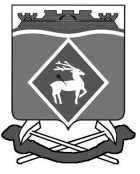                                        РОССИЙСКАЯ ФЕДЕРАЦИЯ                                          РОСТОВСКАЯ ОБЛАСТЬ                               МУНИЦИПАЛЬНОЕ ОБРАЗОВАНИЕ  «СИНЕГОРСКОЕ СЕЛЬСКОЕ  ПОСЕЛЕНИЕ»АДМИНИСТРАЦИЯ СИНЕГОРСКОГО СЕЛЬСКОГО ПОСЕЛЕНИЯПОСТАНОВЛЕНИЕ  01.04.2016                     		                     № 73                                    п. СинегорскийОб утверждении административного регламента по предоставлению муниципальной услуги «Устранение технических ошибок в правоустанавливающих документах о предоставлении земельного участка, принятых органами местного самоуправления»	В соответствии с Федеральным законом от 06.10.2003 № 131-ФЗ «Об общих принципах организации местного самоуправления Российской Федерации», Федеральным законом от 27.07.2010 № 210-ФЗ «Об организации предоставления государственных и муниципальных услуг», Федеральным законом от 23.06.2014 № 171-ФЗ «О внесении изменений в Земельный кодекс Российской Федерации и отдельные законодательные акты Российской Федерации», постановлением Администрации Синегорского сельского поселения от 19.02.2016 №35 «Об утверждении Реестра муниципальных услуг»,  ПОСТАНОВЛЯЮ:1. Утвердить административный регламент по предоставлению муниципальной услуги «Устранение технических ошибок в правоустанавливающих документах о предоставлении земельного участка, принятых органами местного самоуправления».	2.Постановление вступает в силу после его официального опубликования.	3.Контроль за исполнением настоящего постановления возложить на специалиста первой категории Администрации Синегорского сельского поселения И.Л.ЕрмаковуГлава Синегорского сельского поселения							Н.И. ВолковВерно:Специалист Администрации	С.П.БесединаПриложение к постановлению АдминистрацииСинегорского сельского поселения от 01.04.2016 №73АДМИНИСТРАТИВНЫЙ РЕГЛАМЕНТпредоставления муниципальной услуги«Устранение технических ошибок в правоустанавливающих документах о предоставлении земельного участка, принятых органами местного самоуправления»1. Общие положения1.Настоящий административный  регламент (далее - Административный регламент), определяет сроки и последовательность действий (административных процедур) Администрации Синегорского сельского поселения при предоставлении муниципальной услуги «Устранение технических ошибок в правоустанавливающих документах о предоставлении земельного участка, принятых органами местного самоуправления»   (далее - муниципальная услуга), а также порядок взаимодействия между участниками в ходе оказания муниципальной услуги. 2. Заявителями на получение результатов предоставления муниципальной услуги являются: физические лица, юридические лица.От имени заявителя за получением муниципальной услуги может обращаться лицо (уполномоченный представитель заявителя), действующее по поручению заявителя.3. Заявитель вправе обратиться за получением муниципальной услуги в Администрацию Синегорского сельского поселения и Многофункциональный центр муниципального автономного учреждения Белокалитвинского района «Многофункциональный центр по предоставлению государственных и муниципальных услуг» (далее - Многофункциональный центр), участвующий в предоставлении муниципальной услуги по принципу "одного окна", в соответствии с которым предоставление муниципальной услуги осуществляется после однократного обращения заявителя с соответствующим заявлением, а взаимодействие с органом, предоставляющим муниципальную услугу, осуществляется Многофункциональным центром без участия заявителя в соответствии с нормативными правовыми актами и соглашением о взаимодействии.4. Информацию о местах нахождения, графиках работы Администрации Синегорского сельского поселения,  Многофункционального центра, а также о порядке предоставления услуги, перечне документов, необходимых для ее получения можно получить, используя:4.1.Индивидуальную консультацию (пункт 7 Административного регламента).4.2.Официальный сайт Администрации Синегорского сельского поселения в информационно-телекоммуникационной сети «Интернет» (далее - официальный сайт Администрации Синегорского сельского поселения).4.3.Федеральную государственную информационную систему «Единый портал государственных и муниципальных услуг (функций)» (далее – ЕПГУ).4.4.Государственную информационную систему Ростовской области «Портал государственных и муниципальных услуг Ростовской области» (далее – РПГУ).5.Любое заинтересованное лицо может получить информацию по процедуре предоставления муниципальной услуги следующим способом:5.1.Индивидуальная консультация при личном обращении.5.2.Индивидуальная консультация по телефону.5.3.Индивидуальная консультация по почте.5.4.Индивидуальная консультация по электронной почте.5.5.На официальном сайте Администрации Синегорского сельского поселения.6. Контактные координаты и график работы:         	6.1.Администрации Синегорского сельского поселения: 	Почтовый адрес: 347027, Ростовская область, Белокалитвинский район, п. Синегорский, ул. Маяковского, 6;Адрес электронной почты: sp04048@donpac.ru; Адрес официального сайта Администрации Синегорского сельского поселения: http://www.adm-sinegorka.ru;Номер контактного телефона: 8 (86383) 5-23-69; 5-23-38.	График работы:6.2.Многофункционального центра: Почтовый адрес: 347045, Ростовская область, г. Белая Калитва, ул. Космонавтов, 3;Адрес электронной почты: mau-mfc-bk@yandex.ru;Адрес официального сайта: http://www.mfcbk.ruномер контактного телефона: 8 (86383) 2-58-40;2-01-78График работы: 7. Порядок информирования по вопросам предоставления муниципальной услуги.7.1. Индивидуальная консультация при личном обращении.Индивидуальная консультация каждого заинтересованного лица ответственными исполнителями не может превышать десять минут.В случае, если для подготовки ответа требуется продолжительное время, ответственный исполнитель, осуществляющий индивидуальную консультацию при личном обращении, может предложить заинтересованному лицу обратиться за необходимой информацией в письменном виде либо назначить другое удобное для заинтересованного лица время для получения устной консультации.7.2. Индивидуальная консультация по телефону.Ответ   на   телефонный   звонок   должен   начинаться   с   информации   о наименовании органа, в который позвонил гражданин.Время разговора по телефону не может превышать десять минут.В том случае, если ответственный исполнитель, осуществляющий индивидуальную консультацию по телефону, не может ответить на вопрос по содержанию, связанному с предоставлением муниципальной услуги, он обязан проинформировать заинтересованное лицо об организациях, структурных подразделениях, должностных лицах органов и организаций, которые располагают необходимыми сведениями.7.3. Индивидуальная консультация по почте.При консультировании по письменным обращениям ответ на обращение заинтересованного лица направляется почтой в адрес заинтересованного лица в срок, не превышающий тридцать календарных дней с момента поступления обращения.Датой поступления обращения является дата регистрации входящего сообщения.7.4. Индивидуальная консультация по электронной почте.При консультировании в форме ответов по электронной почте ответ на обращение направляется по электронной почте на электронный адрес заинтересованного лица в срок, не превышающий тридцать календарных дней с момента поступления обращения.Датой   поступления   обращения   является   дата   регистрации   входящего  сообщения.7.5. Доступная информация на официальных интернет-сайтах в информационно-телекоммуникационной сети «Интернет»:На официальном сайте Администрации Синегорского сельского поселения в подразделе «Административные регламенты»  раздела «Муниципальные правовые акты» размещаются следующие информационные материалы:административный регламент предоставления муниципальной услуги (с соответствующими ссылками на блок-схемы, отображающие алгоритм прохождения административных процедур) с приложениями.На официальном сайте Многофункционального центра размещаются следующие информационные материалы:полное наименование, почтовый адрес,  адрес электронной  почты,  график  работы,  контактные телефоны, по которым можно получить консультацию о порядке предоставления муниципальной услуги, перечень услуг, оказываемых Многофункциональным центром в сфере земельно-имущественных отношений.7.6. Ответственный исполнитель, осуществляющий консультирование: при обращении заинтересованного лица по телефону дает ответ    самостоятельно.    Если    ответственный   исполнитель,   к   которому   обратилось заинтересованное лицо, не может ответить на вопрос самостоятельно, то он может предложить заинтересованному лицу обратиться письменно, либо назначить другое удобное для него время консультации, либо переадресовать (перевести) на другого ответственного исполнителя или сообщить телефонный номер, по которому можно получить необходимую информацию;должен корректно и внимательно относиться к заинтересованным лицам, не унижая их чести и достоинства. Во время разговора необходимо произносить слова четко, избегать «параллельных разговоров» с окружающими людьми и не прерывать разговор по причине поступления звонка на другой телефонный аппарат. В конце консультирования ответственный исполнитель, осуществляющий консультирование, должен кратко подвести итоги и перечислить меры, которые надо принять (кто именно, когда и что должен сделать);не вправе осуществлять консультирование заинтересованных лиц, выходящее за рамки информирования о стандартных процедурах и условиях оказания муниципальной услуги и влияющее прямо или косвенно на индивидуальные решения заинтересованных лиц. Ответы на письменные обращения должны даваться в простой, четкой и понятной форме в письменном виде и должны содержать:ответы на поставленные вопросы;должность, фамилию и инициалы лица, подписавшего ответ;фамилию и инициалы исполнителя;номер телефона исполнителя.7.7. Порядок, форма и место размещения информации по вопросам предоставления муниципальной услуги.Информация по вопросу предоставления муниципальной услуги размещается:на информационных стендах в помещении Администрации Синегорского сельского  поселения, Многофункционального центра;на   официальном   сайте   Администрации    Синегорского сельского поселенияна ЕПГУ;на РПГУ.2. Стандарт предоставления муниципальной услуги.1.Наименование муниципальной услуги - устранение технических ошибок в правоустанавливающих документах о предоставлении земельного участка, принятых органами местного самоуправления».2. Наименование органа, предоставляющего муниципальную услугу – Администрация Синегорского сельского поселения.Для получения муниципальной услуги запрещается требовать от заявителя осуществления действий, в том числе согласований, необходимых для получения муниципальной услуги и связанных с обращением в иные государственные органы, организации, за исключением получения услуг, включенных в перечень, утвержденный муниципальным правовым актом Администрации Синегорского сельского поселения, которые являются необходимыми и обязательными для предоставления муниципальных услуг.3. Результат предоставления муниципальной услуги:1) постановления Администрации Синегорского сельского поселения о внесении изменений в правовой акт;2) уведомления об отказе в предоставлении муниципальной услуги.4. Срок предоставления муниципальной услуги не должен  превышать 20 (двадцать) рабочих дней со дня поступления заявления об устранении технических ошибок в правоустанавливающих документах о предоставлении земельного участка, принятых органами местного самоуправления с пакетом документов.5. Правовые основания для предоставления муниципальной услуги:Гражданский кодекс Российской Федерации (опубликован в издании «Российская газета», № 238-239, 08.12.1994); Земельный кодекс Российской Федерации (опубликован в издании «Российская газета», № 211-212, 30.10.2001); Федеральный закон от 21.07.1997 № 122-ФЗ «О государственной регистрации прав на недвижимое имущество и сделок с ним» (опубликован в издании «Российская газета», № 145, 30.07.1997); Федеральный закон от 25.10.2001 № 137-ФЗ «О введении в действие Земельного кодекса Российской Федерации» (опубликован в издании «Российская газета», № 211-212, 30.10.2001); Федеральный закон от 06.10.2003 № 131-ФЗ «Об общих принципах организации местного самоуправления в Российской Федерации» (опубликован в издании «Российская газета», № 202, 08.10.2003); Федеральный закон от 02.05.2006 № 59-ФЗ «О порядке рассмотрения обращений граждан Российской Федерации» (опубликован в издании «Российская газета», № 95, 05.05.2006); Федеральным законом от 24.11.1995 № 181- ФЗ «О социальной защите инвалидов в Российской Федерации» (опубликован в издании «Российская газета» от 2 декабря 1995 №234, в издании Собрания законодательства Российской Федерации от 27 ноября 1995 №48 ст.4563);Областной закон Ростовской области от 22.07.2003 № 19-ЗС «О регулировании земельных отношений в Ростовской области» (опубликован в издании «Наше время», № 161, 30.07.2003); 	Уставом муниципального образования «Синегорское сельское поселение»;настоящий Административный регламент.6.Исчерпывающий перечень документов, необходимых для предоставления  муниципальной услуги:6.1. Перечень документов, которые заявитель представляет самостоятельно:1) заявление  об устранении технической ошибки в правоустанавливающих документах о предоставлении земельного участка (форма заявления указана в приложении № 1 к Административному регламенту);2)  документ, удостоверяющий личность заявителя или представителя заявителя;3) документ, удостоверяющий права (полномочия) представителя физического или юридического лица, если с заявлением обращается представитель заявителя;	6.2. Исчерпывающий перечень документов, необходимых в соответствии с нормативными правовыми актами для предоставления муниципальной услуги, которые являются необходимыми и обязательными для предоставления муниципальной услуги, которые находятся в распоряжении государственных органов, органов местного самоуправления:1) документ, подтверждающий правомерность устранения технической ошибки -  кадастровый паспорт земельного участка (в случае технической ошибки в отношении параметров земельного участка);2) выписка из ЕГРЮЛ (для юридических лиц);3) выписка из ЕГРИП (для индивидуальных предпринимателей);         4) решение органа местного самоуправления о предоставлении земельного участка, (правоустанавливающий  документ на земельный участок (в который будут  внесены изменения).6.3. Перечисленные документы не должны иметь подчисток либо приписок, зачеркнутых слов и иных не оговоренных в них исправлений, серьезных повреждений, не позволяющих однозначно истолковать их содержание, а также не должны быть исполнены карандашом.Документы представляются в подлиннике с приложением их копий в одном экземпляре (подлинник должен быть возвращен правообладателю после заверения копий ответственным исполнителем, осуществляющим прием заявления с пакетом документов).7. Заявитель вправе представить по собственной инициативе документы, указанные в подпункте 6.2 пункта 6 настоящего раздела.8. Если заявителем не представлены по собственной инициативе документы, указанные в подпункте 6.2 пункта 6 настоящего раздела, ответственный исполнитель, осуществляющий прием заявления с пакетом документов, запрашивает:1) в федеральном органе исполнительной власти, осуществляющем государственную регистрацию юридических лиц, физических лиц в качестве индивидуальных предпринимателей, сведения, подтверждающие факт внесения сведений о заявителе в единый государственный реестр юридических лиц  (для  юридических лиц) или единый государственный реестр индивидуальных предпринимателей (для индивидуальных  предпринимателей);2) в федеральном органе исполнительной власти, осуществляющем кадастровый учет и ведение государственного кадастра недвижимости, сведения из государственного кадастра недвижимости в виде кадастрового паспорта земельного участка.3) в Администрации  Белокалитвинского района  правоустанавливающий  документ на земельный участок, в который необходимо  внести изменения.9. Административный регламент запрещает требовать от заявителя:Представления документов  и информации или осуществления действий,  представление  или осуществление которых не предусмотрено нормативными  правовыми актами, регулирующими отношения, возникающие в связи с предоставлением муниципальной услуги;представления   документов   и  информации,   которые  находятся  в распоряжении органов, предоставляющих муниципальную услугу, иных государственных органов, органов местного самоуправления и  организаций, в соответствии с нормативными правовыми актами Российской  Федерации, нормативными правовыми    актами   субъектов    Российской Федерации и муниципальными  правовыми  актами.В случаях, предусмотренных федеральными законами, универсальная электронная карта является документом, удостоверяющим личность гражданина, права застрахованного лица в системах обязательного страхования, иные права гражданина. В случаях, предусмотренных федеральными законами, постановлениями Правительства Российской Федерации, нормативными правовыми актами субъектов Российской Федерации, муниципальными правовыми актами, универсальная электронная карта является документом, удостоверяющим право гражданина на получение государственных и муниципальных услуг.10. Исчерпывающий перечень оснований для отказа в приеме документов, необходимых для предоставления муниципальной услуги:1) отсутствие у заявителя права и соответствующих полномочий на получение муниципальной услуги;2) представление заявителем неполного комплекта документов в соответствии с перечнем, установленным пунктом 6 настоящего раздела, за исключением документов, которые находятся в распоряжении органов, предоставляющих муниципальную услугу, иных государственных органов, органов местного самоуправления и организаций, в соответствии с нормативными правовыми актами Российской  Федерации, нормативными правовыми актами субъектов Российской Федерации и муниципальными правовыми актами;3) представление заявителем документов, оформленных не в соответствии с требованиями подпункта 6.3 пункта 6 настоящего раздела.11. Оснований для приостановления предоставления муниципальной услуги  не предусмотрено. 12. Исчерпывающий перечень оснований для отказа в предоставлении муниципальной услуги:1) отсутствие у заявителя права и соответствующих полномочий на получение муниципальной услуги; 2) представление заявителем неполного комплекта документов в соответствии с перечнем, установленным пунктом 6 настоящего раздела, за исключением документов, которые находятся в распоряжении органов, предоставляющих муниципальную услугу, иных государственных органов, органов местного самоуправления и организаций, в соответствии с нормативными правовыми актами Российской  Федерации, нормативными правовыми актами субъектов Российской Федерации и муниципальными правовыми актами;3) представление заявителем документов, оформленных не в соответствии с требованиями подпункта 6.3 пункта 6 настоящего раздела.4) отсутствие сведений о заявителе в едином государственном реестре юридических лиц (для юридических лиц) или едином государственном реестре индивидуальных предпринимателей (для физических лиц, являющихся индивидуальными предпринимателями);5) отсутствие сведений в государственном кадастре недвижимости о земельном участке.Решение об отказе в предоставлении муниципальной услуги может быть обжаловано заявителем в судебном порядке.13. Других услуг, которые являются необходимыми и обязательными для предоставления муниципальной услуги, не требуется.14. Муниципальная услуга предоставляется бесплатно.15. Максимальный  срок  ожидания  в  очереди  при  подаче  заявления  о предоставлении муниципальной услуги и при получении результата предоставления муниципальной услуги не может превышать пятнадцать  минут.16. Срок регистрации заявления о предоставлении муниципальной услуги не может превышать один рабочий день.17.Требования к помещениям, в которых предоставляется муниципальная услуга, к месту ожидания и приема заявителей, размещению и оформлению визуальной, текстовой и мультимедийной информации о порядке предоставлении таких услуг. Помещения  для приема заявителей должны соответствовать  санитарно – гигиеническим   правилам   и   нормативам, утвержденным   законодательством Российской Федерации.Помещения в здании должны быть оборудованы средствами пожаротушения. Вход и выход из помещений оборудуются соответствующими указателями.Места предоставления услуги оборудуются всей необходимой офисной мебелью, включая стулья для заявителей, ожидающих своей очереди, пожарно-охранной сигнализацией, информационными стендами.Места предоставления муниципальной услуги должны отвечать условиям доступности для инвалидов, в том числе: условия для беспрепятственного доступа на территорию здания Администрации Синегорского сельского поселения;возможность самостоятельно или с помощью сотрудников, предоставляющих услуги, передвижения по территории Администрации Синегорского сельского поселения. На информационных стендах, интернет-сайте Администрации Синегорского сельского поселения, размещается следующая информация:график (режим) приема заявителей, номера телефонов, адреса электронной почты, график работы органов и организаций, участвующих в процессе оказания муниципальной услуги;текст настоящего регламента;сведения о перечне оказываемых муниципальных услуг. 18. Информирование о ходе предоставления муниципальной услуги осуществляется специалистами Администрации Синегорского сельского поселения, Многофункционального центра с использованием средств Интернета, почтовой, телефонной связи, посредством электронной почты. В любое время с момента приема документов заявитель имеет право на получение сведений о прохождении процедуры по предоставлению муниципальной услуги при помощи телефона, средств Интернета, электронной почты. Для получения сведений о прохождении процедуры по предоставлению муниципальной услуги заявителем указываются (называются) дата подачи заявления, номер дела по принятому заявлению. Заявителю предоставляются сведения о том, на каком этапе рассмотрения находится представленный им пакет документов. Основными требованиями к информированию заявителей являются:достоверность предоставляемой информации;ясность в изложении информации;полнота информирования;наглядность форм предоставляемой информации;удобство и доступность получения информации;оперативность предоставления информации.19. Показатели доступности и качества муниципальной услуги.Показателем доступности муниципальной услуги является возможность:получать муниципальную услугу своевременно и в соответствии со стандартом предоставления муниципальной услуги;получать полную, актуальную и достоверную информацию о порядке предоставления муниципальной услуги, в том числе с использованием информационно-коммуникационных технологий;получать информацию о результате предоставления муниципальной услуги;обращаться в досудебном и (или) судебном порядке в соответствии с законодательством Российской Федерации с жалобой (претензией) на действия (бездействие) и решения, осуществленные (принятые) должностными лицами в ходе выполнения муниципальной услуги;сопровождение инвалидов, имеющих стойкие расстройства функции зрения и самостоятельного передвижения, и оказание им помощи на объектах;допуск на объекты сурдопереводчика и тифлосурдопереводчика;допуск на объекты собаки-проводника при наличии документа, подтверждающего ее специальное обучение, выданного в соответствии с приказом Министерства труда и социальной защиты Российской Федерации от 22.06.2015 № 386н;оказание сотрудниками, предоставляющими услуги, иной необходимой инвалидам помощи в преодолении барьеров, мешающих получению услуг и использованию объектов наравне с другими лицами.Показателями качества муниципальной услуги являются сроки рассмотрения заявления, предоставления услуги, установленные Административным регламентом, отсутствие или наличие жалоб на действие (бездействие) должностных лиц.20. Предоставление Администрацией Синегорского сельского поселения муниципальной услуги в электронной форме не предусмотрено.21. Администрация Синегорского сельского поселения  обеспечивает возможность:получения заявителями информации о предоставляемой муниципальной услуге на официальном Интернет-сайте Администрации Синегорского сельского поселения;для заявителей осуществлять с использованием официального Интернет-сайта Администрации Синегорского сельского поселения мониторинг хода предоставления муниципальной услуги.3. Состав, последовательность и сроки выполнения административных процедур, требования к порядку их выполнения, в том числе особенности выполнения административных процедур в электронной форме1. Состав административных процедур:1) прием и регистрация заявления;2) рассмотрение заявления с пакетом документов и принятие решения о наличии оснований для внесения изменений в правовой акт о предоставлении земельного участка; 3) принятие правового акта о внесении изменений в правовой акт о предоставлении земельного участка.2.Последовательность и сроки выполнения административных процедур:2.1. Прием и регистрация заявления.Основанием для начала административной процедуры является поступление заявления с пакетом документов.Содержание административной процедуры и сроки выполнения действий по административной процедуре:1) прием и регистрация заявления – в течение одного рабочего дня; При обращении заявителя в электронной форме регистрация заявления осуществляется в день  поступления входящего электронного заявления с пакетом документов. После регистрации заявления ответственный исполнитель, осуществляющий прием заявления с пакетом документов, составляет опись принятых документов в двух экземплярах, один из которых помещает в дело по принятому заявлению (далее  – Дело), а второй выдает заявителю на руки;2) выполнение ответственным исполнителем, осуществляющим прием заявления с пакетом документов,  мероприятий по получению:в Администрации  Белокалитвинского района  правоустанавливающего  документа на земельный участок, в который необходимо  внести изменения.Срок выполнения действий по административной процедуре по настоящему подпункту - в течение трех  рабочих дней, следующих за днем регистрации заявления;3) передача Дела в Администрацию Синегорского сельского поселения (в случае обращения заявителя в Многофункциональный центр) - в течение одного рабочего дня, следующего за днем выполнения ответственным исполнителем, осуществляющим прием заявления с пакетом документов, мероприятий по получению всех документов в органах исполнительной власти. Критерии принятия решения о приеме и регистрации заявления, либо об отказе в приеме и регистрации заявления: 1) наличие у заявителя права и соответствующих полномочий на получение муниципальной услуги;2) представление заявителем полного комплекта надлежаще оформленных документов в соответствии с перечнем и требованиями, установленными пунктом 6 раздела 2 настоящего Административного регламента, за исключением документов, которые находятся в распоряжении органов, предоставляющих муниципальную услугу, иных государственных органов, органов местного самоуправления и организаций, в соответствии с нормативными правовыми актами Российской  Федерации, нормативными правовыми актами субъектов Российской Федерации и муниципальными правовыми актами. Результатом административной процедуры является регистрация заявления, либо отказ в приеме и регистрации заявления.2.2. Рассмотрение заявления с пакетом документов и подготовка проекта правового акта о внесении изменений в правовой акт о предоставлении земельного участка.Основанием для начала административной процедуры является регистрация заявления.Содержание административной процедуры и сроки выполнения действий по административной процедуре:1) рассмотрение заявления с пакетом документов и принятие решения о наличии оснований для внесения изменений в правовой акт о предоставлении земельного участка, либо об отказе во внесении изменений в правовой акт о предоставлении земельного участка - не позднее одного рабочего дня, следующего за днем рассмотрения заявления с пакетом документов;2) передача Дела в Многофункциональный центр (в случае обращения заявителя в Многофункциональный центр) - в течение одного рабочего дня, следующего за днем принятия решения об отказе во внесении изменений в правовой акт о предоставлении земельного участка;3) вызов заявителя для выдачи уведомления об отказе во внесении изменений в правовой акт о предоставлении земельного участка, либо направление заявителю по почте указанного в настоящем абзаце решения - в течение двух рабочих дней, следующих за днем его принятия, а в случае обращения заявителя в Многофункциональный центр - в течение двух рабочих дней, следующих за днем получения Дела;4) выдача заявителю уведомления об отказе во внесении изменений в правовой акт о предоставлении земельного участка - в течение пятнадцати минут.Критерии принятия решения о наличии оснований для  внесения изменений в правовой акт о предоставлении земельного участка:наличие у заявителя права и соответствующих полномочий на получение муниципальной услуги;представление заявителем полного комплекта надлежаще оформленных документов в соответствии с перечнем и требованиями, установленными пунктом 6 раздела 2 Административного регламента.Результатом административной процедуры является: 1) решение о наличии оснований для внесения изменений в правовой акт о предоставлении земельного участка;2) решение об отказе во внесении изменений в правовой акт о предоставлении земельного участка.Решение о наличии оснований для внесения изменений в правовой акт о предоставлении земельного участка оформляется соответствующей резолюцией на заявлении должностного лица Администрации Синегорского сельского поселения, уполномоченного на принятие указанного решения.Решения об отказе во внесении изменений в правовой акт о предоставлении земельного участка оформляется в виде уведомления об отказе во внесении изменений в правовой акт о предоставлении земельного участка с указанием причин.2.3. Принятие правового акта о внесении изменений в правовой акт о предоставлении земельного участка:Основанием для начала административной процедуры является решение о наличии оснований для внесения изменений в правовой акт о предоставлении земельного участка.Содержание административной процедуры и сроки выполнения действий по административной процедуре: 1) подготовка проекта правового акта о внесении изменений в правовой акт о предоставлении земельного участка - не позднее шести рабочих дней, следующих за днем принятия решения о наличии оснований для внесения изменений в правовой акт о предоставлении земельного участка;2) передача проекта правового акта о внесении изменений в правовой акт о предоставлении земельного участка для подписания выборному или иному должностному лицу, уполномоченному на подписание правового акта – в течение одного рабочего дня, следующего за днем подготовки проекта правового акта;3) принятие правового акта – не позднее семи рабочих дней со дня передачи проекта правового акта на подпись выборному или иному должностному лицу, уполномоченному на подписание правового акта;4) передача Дела в Многофункциональный центр (в случае обращения заявителя в Многофункциональный центр) - в течение одного рабочего дня, следующего за днем принятия правового акта о внесении изменений в правовой акт о предоставлении земельного участка;5) вызов заявителя для выдачи правового акта о внесении изменений в правовой акт о предоставлении земельного участка, либо направление заявителю по почте указанного в настоящем абзаце правового акта - в течение двух рабочих дней, следующих за днем принятия правового акта о внесении изменений в правовой акт о предоставлении земельного участка;6) выдача заявителю правового акта о внесении изменений в правовой акт о предоставлении земельного участка - в течение пятнадцати минут.Основание для принятия правового акта о внесении изменений в правовой акт о предоставлении земельного участка:решение о наличии оснований для принятия правового акта о внесении изменений в правовой акт о предоставлении земельного участка.Результатом административной процедуры является правовой акт о внесении изменений в правовой акт о предоставлении земельного участка.4. Формы контроля за исполнением Административного регламента 1.  Текущий   контроль   за   соблюдением   последовательности   действий, определенных административными процедурами по предоставлению муниципальной услуги, осуществляется руководителями Администрации Синегорского сельского поселения и Многофункционального центра (далее - руководители).Текущий контроль осуществляется путем проведения проверок соблюдения ответственными исполнителями положений Административного регламента и муниципальных правовых актов. Периодичность осуществления текущего контроля устанавливается руководителями. 2. Контроль за полнотой и качеством предоставления муниципальной услуги  включает в себя проведение плановых и внеплановых проверок, направленных на выявление и устранение причин и условий, вследствие которых были нарушены права заявителя, а также рассмотрение, принятие решений и подготовку ответов на обращения граждан, содержащих жалобы на решения должностных лиц органов местного самоуправления, организаций, участвующих в предоставлении муниципальной услуги. Периодичность осуществления плановых проверок за полнотой и качеством предоставления муниципальной услуги устанавливается руководителями. 3. Руководители организуют работу по оформлению и выдаче ответа заявителю, определяют должностные обязанности сотрудников, осуществляют контроль за их исполнением, принимают меры к совершенствованию форм и методов служебной деятельности, обучению подчиненных, несут персональную ответственность за соблюдение законности.4.  Ответственный исполнитель, осуществляющий прием заявления и выдачу ответа заявителю, несет персональную ответственность за соблюдение порядка и сроков приема и регистрации заявления и выдачи ответа заявителю в соответствии с Административным регламентом.5.  Ответственный исполнитель, уполномоченный на рассмотрение заявления и подготовку ответа заявителю по муниципальной услуге, на письменную   (электронную)     консультацию     о     порядке     предоставления муниципальной услуги несет персональную ответственность:за соответствие результатов рассмотрения заявления требованиям законодательства Российской Федерации;за достоверность вносимых в ответ заявителю сведений;за соблюдение порядка рассмотрения заявления с пакетом документов и  срока подготовки ответа заявителю;за исполнение заявления о порядке предоставления муниципальной услуги, в срок, установленный Административным регламентом. 6. В случае выявления нарушений прав заявителей по результатам проведенных проверок в отношении виновных лиц принимаются меры в соответствии с законодательством Российской Федерации. 5. Досудебный (внесудебный) порядок обжалования  решений и действий (бездействия) органа,  предоставляющего муниципальную услугу, а также должностных лиц, муниципальных служащих  1. Действия (бездействие) органа, предоставляющего муниципальную услугу, а также должностных лиц, служащих Администрации Синегорского сельского поселения, решения, принятые ими в ходе предоставления муниципальной услуги, могут быть обжалованы в досудебном (внесудебном) порядке;  2. Заявитель может обратиться с жалобой, в том числе в следующих случаях:1) нарушение срока регистрации запроса заявителя о предоставлении муниципальной услуги;2) нарушение срока предоставления муниципальной услуги;3) требование у заявителя документов, не предусмотренных нормативными правовыми актами Российской Федерации, нормативными правовыми актами субъектов Российской Федерации, муниципальными правовыми актами для предоставления муниципальной услуги;4) отказ в приеме документов, предоставление которых предусмотрено нормативными правовыми актами Российской Федерации, нормативными правовыми актами субъектов Российской Федерации, муниципальными правовыми актами для предоставления муниципальной услуги, у заявителя;5) отказ в предоставлении муниципальной услуги, если основания отказа не предусмотрены федеральными законами и принятыми в соответствии с ними иными нормативными правовыми актами Российской Федерации, нормативными правовыми актами субъектов Российской Федерации, муниципальными правовыми актами;6) затребование с заявителя при предоставлении муниципальной услуги платы, не предусмотренной нормативными правовыми актами Российской Федерации, нормативными правовыми актами субъектов Российской Федерации, муниципальными правовыми актами;7) отказ органа, предоставляющего муниципальную услугу, должностного лица органа, предоставляющего муниципальную услугу, в исправлении допущенных опечаток и ошибок в выданных в результате предоставления муниципальной услуги документах либо нарушение установленного срока таких исправлений;3. Жалоба подается в письменной форме на бумажном носителе, в электронной форме в орган, предоставляющий муниципальную услугу. Жалобы на решения, принятые руководителем органа, предоставляющего муниципальную услугу, подаются в вышестоящий орган (при его наличии) либо в случае его отсутствия рассматриваются непосредственно руководителем органа, предоставляющего муниципальную услугу;4. Жалоба может быть направлена по почте, через многофункциональный центр, с использованием информационно-телекоммуникационной сети "Интернет", официального сайта Администрации Синегорского сельского поселения, областной государственной информационной системы «Портал государственных услуг Правительства Ростовской области», а также может быть принята при личном приеме заявителя;5. Жалоба должна содержать:1) наименование органа, предоставляющего муниципальную услугу, должностного лица органа, предоставляющего муниципальную услугу, либо муниципального служащего, решения и действия (бездействие) которых обжалуются;2) фамилию, имя, отчество (последнее - при наличии), сведения о месте жительства заявителя - физического лица либо наименование, сведения о месте нахождения заявителя - юридического лица, а также номер (номера) контактного телефона, адрес (адреса) электронной почты (при наличии) и почтовый адрес, по которым должен быть направлен ответ заявителю;3) сведения об обжалуемых решениях и действиях (бездействии) органа, предоставляющего муниципальную услугу, должностного лица органа, предоставляющего муниципальную услугу, либо муниципального служащего;4) доводы, на основании которых заявитель не согласен с решением и действием (бездействием) органа, предоставляющего муниципальную услугу, должностного лица органа, предоставляющего муниципальную услугу, либо муниципального служащего. Заявителем могут быть представлены документы (при наличии), подтверждающие доводы заявителя, либо их копии;6. Жалоба, поступившая в орган, предоставляющий муниципальную услугу, подлежит рассмотрению должностным лицом, наделенным полномочиями по рассмотрению жалоб, в течение пятнадцати рабочих дней со дня ее регистрации, а в случае обжалования отказа органа, предоставляющего муниципальную услугу, должностного лица органа, предоставляющего муниципальную услугу, в приеме документов у заявителя либо в исправлении допущенных опечаток и ошибок или в случае обжалования нарушения установленного срока таких исправлений - в течение пяти рабочих дней со дня ее регистрации;7. По результатам рассмотрения жалобы орган, предоставляющий муниципальную услугу, принимает одно из следующих решений:1) удовлетворяет жалобу, в том числе в форме отмены принятого решения, исправления допущенных органом, предоставляющим муниципальную услугу, опечаток и ошибок в выданных в результате предоставления муниципальной услуги документах, возврата заявителю денежных средств, взимание которых не предусмотрено нормативными правовыми актами Российской Федерации, нормативными правовыми актами субъектов Российской Федерации, муниципальными правовыми актами, а также в иных формах;2) отказывает в удовлетворении жалобы;8. Не позднее дня, следующего за днем принятия решения заявителю в письменной форме и по желанию заявителя в электронной форме направляется мотивированный ответ о результатах рассмотрения жалобы;       9. В случае установления в ходе или по результатам рассмотрения жалобы признаков состава административного правонарушения или преступления должностное лицо, наделенное полномочиями по рассмотрению жалоб, незамедлительно направляет имеющиеся материалы в органы прокуратуры.Ведущий специалист                                                                   С.П.БесединаПриложение № 1                                                                     к Административному регламентуОбразец заявления об исправлении технической ошибки в правоустанавливающих документах о предоставлении земельного участка (для физического лица)                                                                           Главе Администрации Синегорского сельского поселения                                                                                             ______________________________________                                                                                                                                                                                                                 Ф.И.О. председателя                ЗАЯВЛЕНИЕЯ, ________________________________________________________________________________,(Ф.И.О. полностью)___________________________________________________________________________________,(место рождения)«__» ______________ 19__ года рождения, гражданин (ка) ________________________________,паспорт серии ________ № ______________ код подразделения __________________________		                                                                                      (для новых паспортов)выдан  «__» _____________ 20__ г. _____________________________________________________	                                                                                                                    (когда и кем выдан полностью)___________________________________________________________________________________,зарегистрированный (ая) по адресу: _______________________________________________________________________________________________________________________________________проживающий (ая) по адресу: ____________________________________________________________________________________________________________________________________________тел.: ________________________ , e-mail (адрес электронной почты): _______________________,прошу внести следующие изменения в _____________________________________________                                                                                                                        (постановление, распоряжение, решение)  от _________ №___: ___________________________________________________________________________________________________________________________________________________________________Подпись заявителя __________________ / ___________________________________________ /     (доверенного лица)                                                                                                                                (расшифровка подписи)(Для доверенного лица) по доверенности от «__» ____________ 20__ г.,удостоверенной __________________________________________________________________,реестр № ______________«__» ______________ 20__ г.Подпись сотрудника,принявшего заявление _______________ / __________________________________________/                                                                                                                                                        (расшифровка подписи)Образец заявления об исправлении технической ошибки в правоустанавливающих документах о предоставлении земельного участка (для юридического лица)     Главе Администрации Синегорского сельского поселения                                                                                             ______________________________________                                                                                                                                                                                                                 Ф.И.О. председателя                ЗАЯВЛЕНИЕ______________________________________________________________________________________________________________________________________________________________________                                                                                                                         (полное наименование юр. лица)внесено в Единый государственный реестр юридических лиц ___________ г. за основным государственным регистрационным номером _______________________, в лице ______________________________________, действующего на основании ___________________________________________________________________,юридический адрес: ______________________________________________________________________________________________________________________________________________________________________тел.: ________________________ , e-mail (адрес электронной почты): _______________________,прошу внести следующие изменения в _____________________________________________                                                                                                                        (постановление, распоряжение, решение)  от ___ №___: ______________________________________________________________________________________________________________________________________________________________________Подпись заявителя __________________ / ___________________________________________ /     (доверенного лица)                                                                                                                                (расшифровка подписи)(Для доверенного лица) по доверенности от «__» ____________ 20__ г.,удостоверенной __________________________________________________________________,реестр № ______________«__» ______________ 20__ г.Подпись сотрудника,принявшего заявление _______________ / __________________________________________/                                                                                                                                                        (расшифровка подписи)Образец заявления об устранении технической ошибки в правоустанавливающих документах о предоставлении земельного участка (для физического лица, являющегося индивидуальным предпринимателем)Главе Администрации Синегорского сельского поселения                                                                                               __________________________________                                                                                                                                                                                       Ф. И. О.  ЗАЯВЛЕНИЕЯ,_________________________________________________________________________________,              (Ф.И.О. полностью)зарегистрирован по адресу:_______________________________________________________________________________________________________________________________________________________________________________________________________________________________внесен в Единый государственный реестр индивидуальных предпринимателей ______________г. за основным государственным регистрационным номером ______________, в лице ___________________________________________________________________________, действующего на основании доверенности № ______  от ________________прошу внести следующие изменения в _____________________________________________                                                                                                                        (постановление, распоряжение, решение)  от _________ №___: ______________________________________________________________________________________________________________________________________________________________________Подпись заявителя __________________ / ___________________________________________ /     (доверенного лица)                                                                                                                                (расшифровка подписи)(Для доверенного лица) по доверенности от «__» ____________ 20__ г.,удостоверенной __________________________________________________________________,реестр № ______________«__» ______________ 20__ г.Подпись сотрудника,принявшего заявление _______________ / __________________________________________/                                                                                                                                                                                   (расшифровка подписи)Блок-схема по предоставлению муниципальной услуги«Устранение технических ошибок в правоустанавливающих документах, принятых органами местного самоуправления»День неделиЧасы работыОбеденный перерывПонедельник8.00-16.0012.00-13.00Вторник8.00-16.0012.00-13.00Среда8.00-16.0012.00-13.00Четверг8.00-16.0012.00-13.00Пятница8.00-16.0012.00-13.00День неделиЧасы работыОбеденный перерывПонедельник8.00-18.00без перерываВторник8.00-20.00без перерываСреда8.00-18.00без перерываЧетверг8.00-20.00без перерываПятница8.00-17.00без перерываСуббота8.00-17.00без перерываРезультат предоставления услуги прошу выдать следующим способом:Результат предоставления услуги прошу выдать следующим способом:в Администрации Синегорского сельского поселения;в МФЦ;по  почте;___________________________________________________________________Результат предоставления услуги прошу выдать следующим способом:Результат предоставления услуги прошу выдать следующим способом:в  Администрации Синегорского сельского поселения;в МФЦ;по  почте;______________________________________________________________________Результат предоставления услуги прошу выдать следующим способом:Результат предоставления услуги прошу выдать следующим способом:в Администрации Синегорского сельского поселения;в МФЦ;по  почте;______________________________________________________________________                               Приложение № 2                                                                к Административному регламенту